Anexos. Se envían fotografías del mantenimiento del diamante de softbol en el parque Samaria.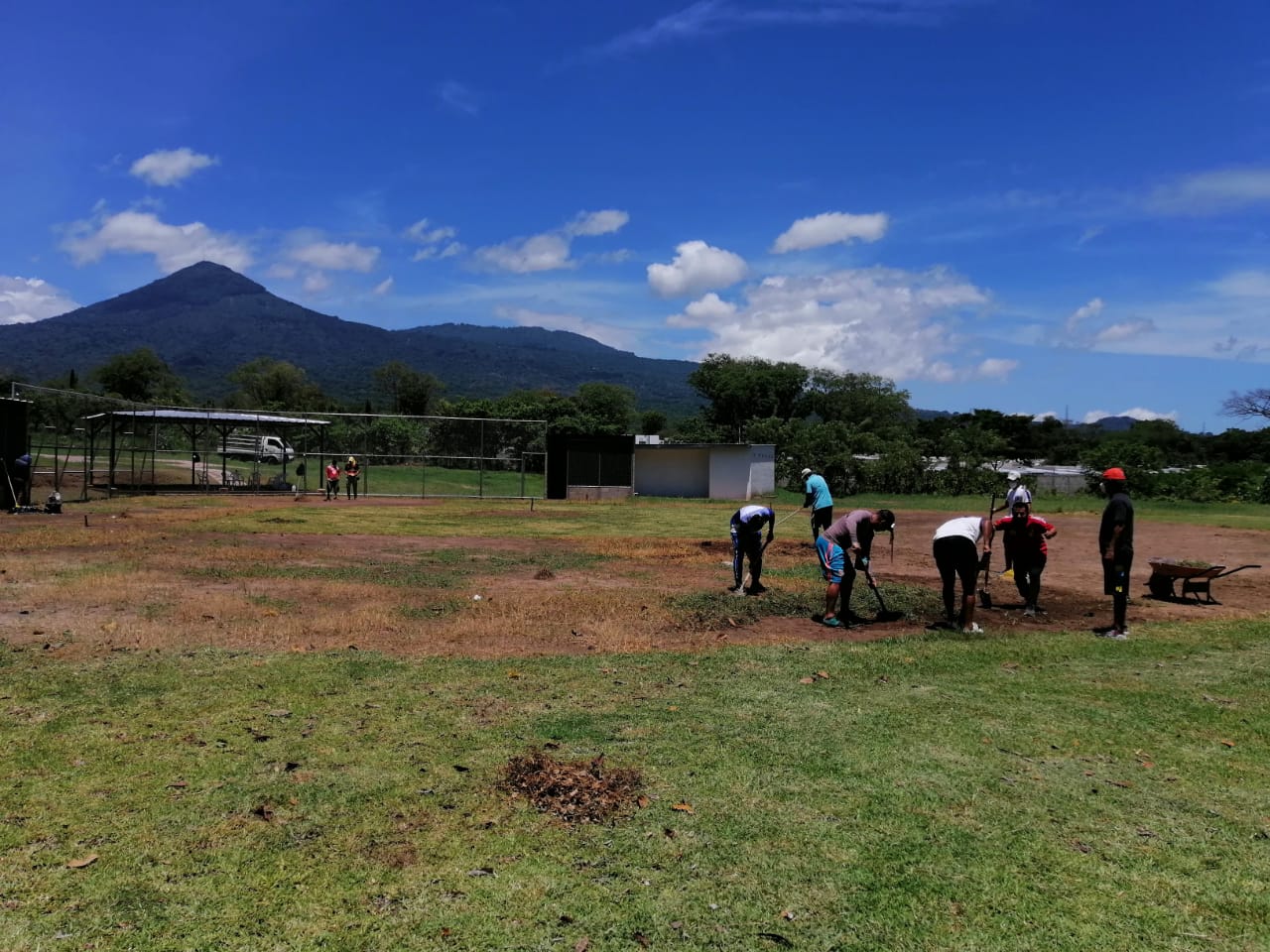 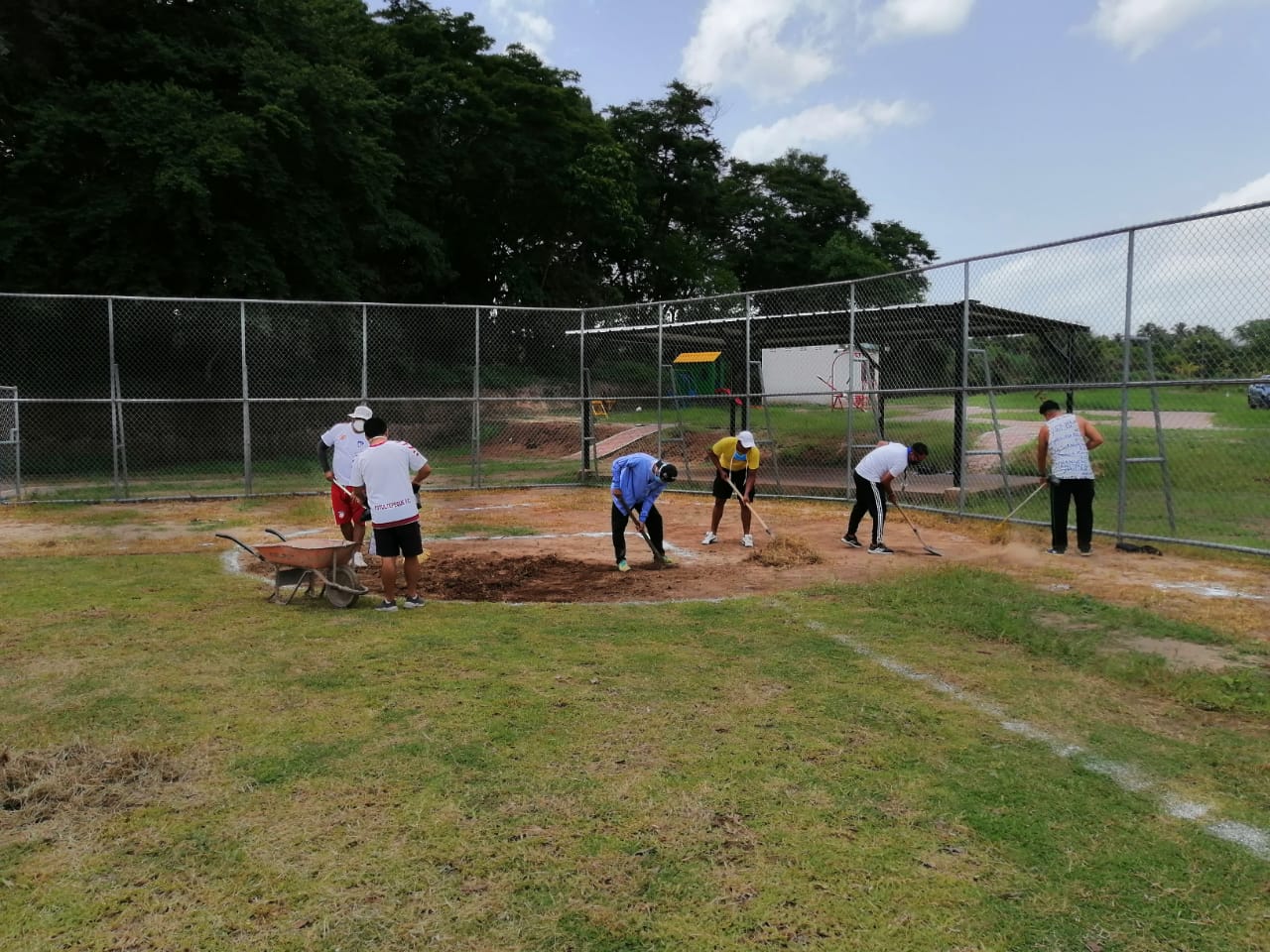 N°TIPO DE MECANISMOOBJETIVO DEL MECANISMOREQUISITOS PARA PARTICIPARACCIONES A TOMAR / TOMADAS1MANTENIMIENTO ESPACIOS DEPORTIVOSMANTENIMIENTO DE ESPACIOS DEPORTIVOS DEL CASCO URBANOMANTENIMIENTO AL DIAMANTE DE SOFTBOL EN PARQUE SAMARIA